“1492.0”by Jonnie Tate Walker, Mniconjou Lakota and an enrolled citizen of the Cheyenne River tribe in central South Dakota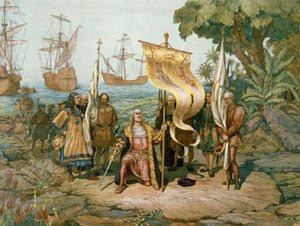 In fourteen hundred ninety-twoAn explorer sailed for Asia trueBut lost, got he, this Italian chapUnsure East from West – who needs a map?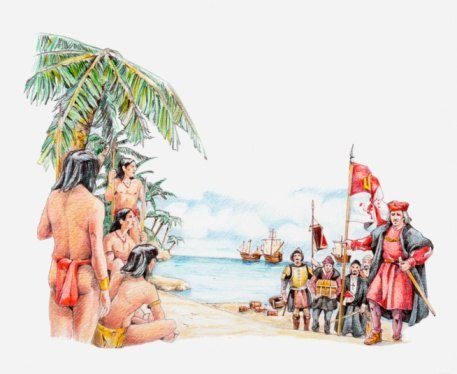 So upon an island Columbus’ ships did landLand filled with many a child, woman, and manDespite the Taino Arawak people, Columbus did proclaim“’Tis the Indies! (Or whatever. I declare it for Spain.)”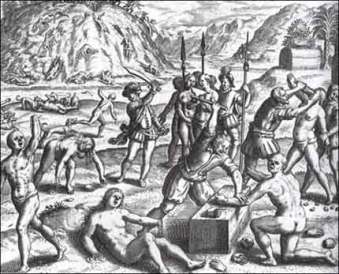 The explorer could do no wrongHis wit was short as his sword was longHe demanded gold from the people thereWhen he got some – then none – he did despair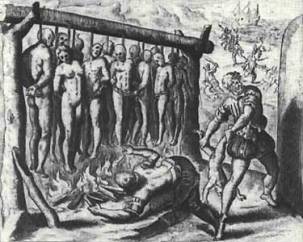 So he murdered and pillaged and raped with abandonAll of which he journaled and recorded from his cabin And to the royals of Spain he did report“To bodies, not gold, we shall resort.”For Columbus had found – yes, discover he didA new use for the savages, on whose mortal parts the wealthy bidMoney for slaves – his voyages he could salvage And salvage his name (cuz dehumanizing Natives grants modern passage)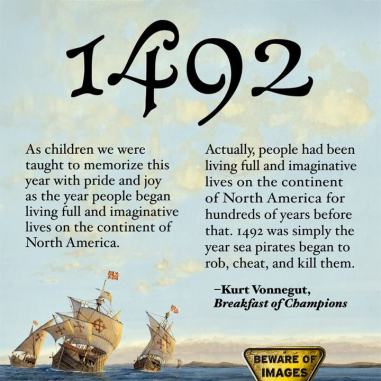 Instead of “Lost Explorer” he could be creditedWith discovering America (history edited)Nevermind the people already hereMost would be dead in a few hundred years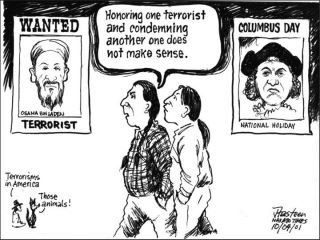 Now this lost explorer, this terrorist blokeMakes our country look the biggest jokeAs the masses cry “Hero!” and celebrate his deedsIndigenous people continue to bleed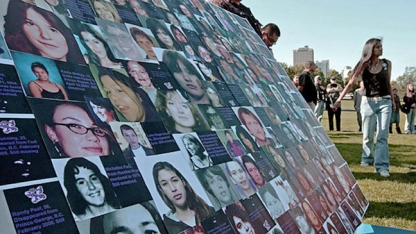 Assault, rape, human trafficking, and deathColumbus squeezed ‘til we breathed our last breathAnd today – his legacy – our women still struggle for airWe go missing and murdered and… nobody cares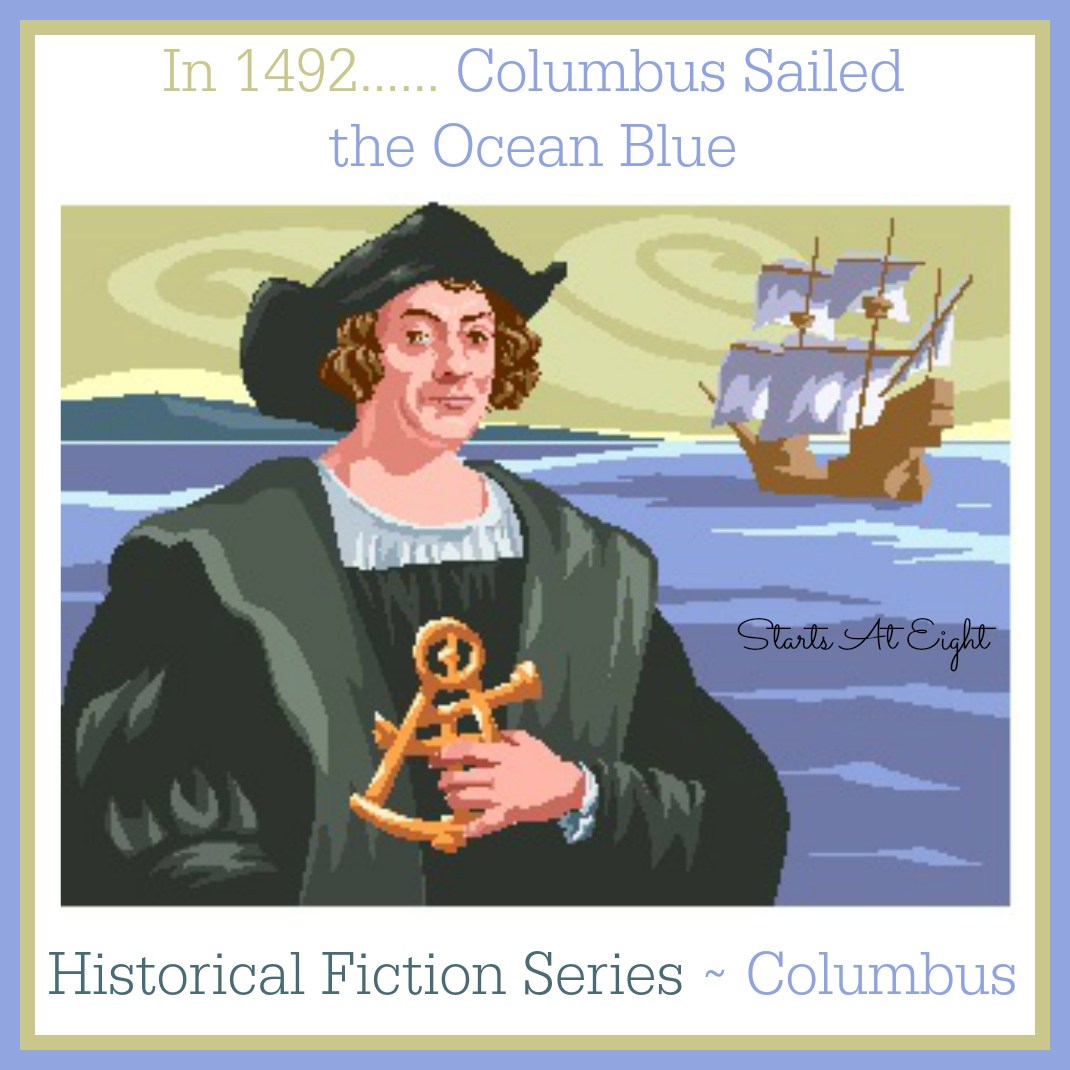 And our kids – Oh, our kids! – have lies shoved down their throatsTheir history books filled with mythic discovery boats“Columbus Day” we recognize every OctoberFabrications and falsehoods repeated over and overAnd yetAnd YETThe stage has been setBy learneds and activists all covered in sweat 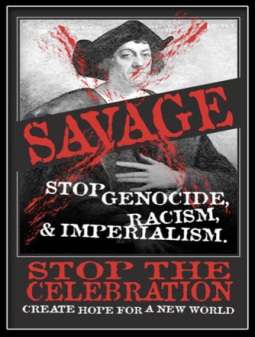 Fighting to educate our lawmakers and kids“Better school curriculums!” we say, “Whitewashed histories we forbid!”We march and we protest and we write up proposals “Abolish Columbus Day – to the waste disposal!”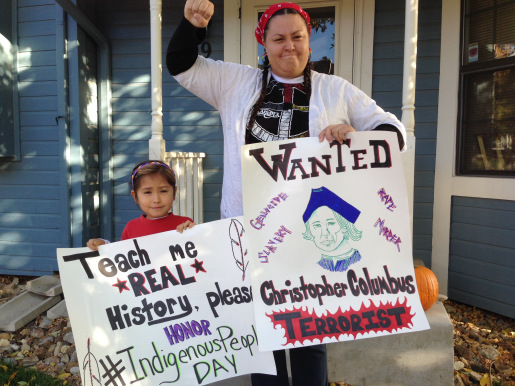 And while ridding the world of this monstrous wrongdoingWe find ourselves growing and evolving and pursuingNew heights to our knowledge, better ways to progressInclusion is possible with these grievances redressedWe ask all to consider – no – really, think biggerSo big a boom sounds in your brain’s pulled triggerLet’s honor our nation’s first people, we sayJoin us in celebrating Indigenous Peoples Day 